G 3. Les espaces de faible densité et leurs atoutsA la fin du chapitre, je suis capable de :Domaine 1 : Comprendre, s’exprimer en utilisant la langue française à l’écrit et à l’oral.C 6. Connaitre le vocabulaire suivant pour construire sa pensée, argumenter et échanger/ S’approprier et utiliser un lexique spécifique.Un espace de faible densité : un espace dont la densité est inférieure à 30 hab/km2.Un espace « désertifié » : un espace dont la densité est inférieure à 10 hab/km2.Exode rural : départ des habitants des campagnes vers les villesContrainte naturelle : ensemble des éléments naturels qui font obstacle à l’installation des hommes dans un lieu. AOC : Appellation d’origine Contrôlée : une appellation qui reconnait les spécificités d’une région de production.Tourisme vert : tourisme centré sur la découverte de la nature et le respect de l’environnement.Néo ruraux : habitants des villes s’installant en zone ruraleZRR : Zone de revitalisation rurale (territoires ruraux en difficulté dans lesquels les entreprises peuvent bénéficier d’avantages fiscaux)C6. Connaître les caractéristiques des descriptions en géographie, et en réaliser.Décrire et expliquer les atouts des espaces de faible densité en France.Décrire et expliquer la diversité des espaces de faible densité en France (selon leur dynamisme).Domaine 5 : Les représentations du monde et l’activité humaineC 2. Se repérer dans l’espace :- Savoir localiser les espaces de faible densité en France (carte ci-dessous)- Savoir localiser les montagnes, les fleuves et les domaines bioclimatiques français (cartes repères)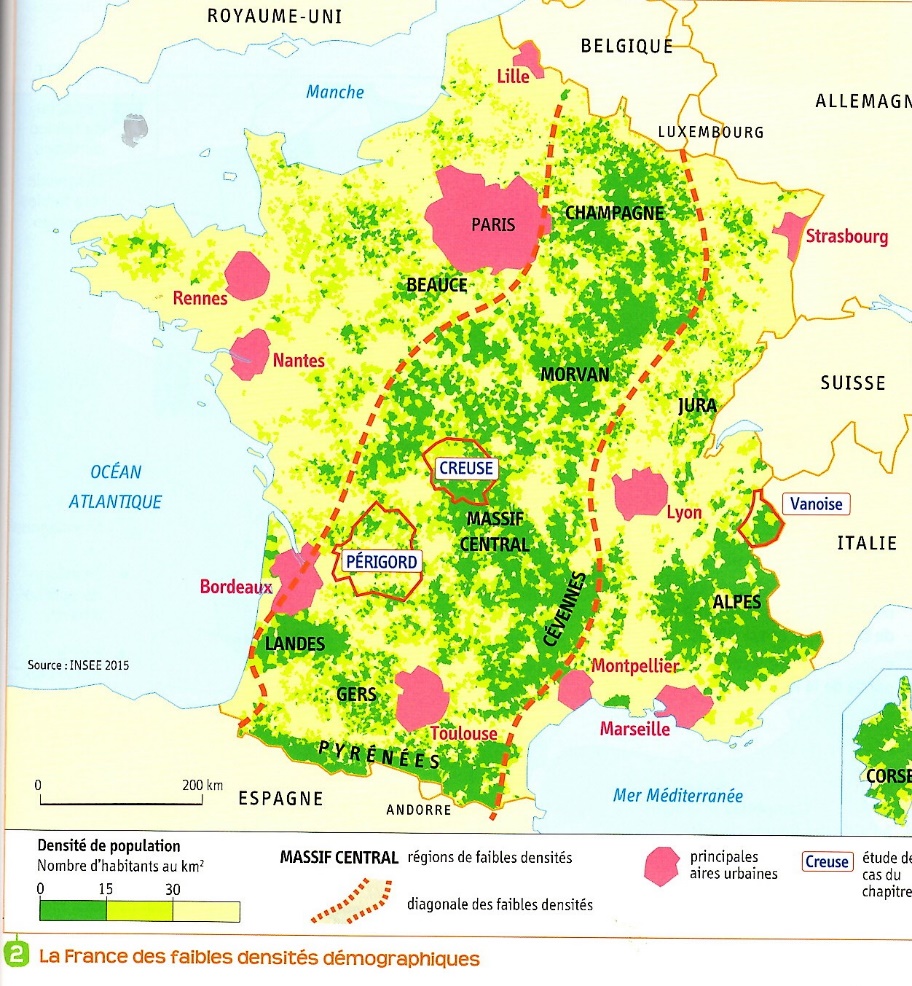 